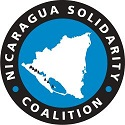 Did you know that NICARAGUA…provides universal and free health care throughout the country, with 24 new hospitals, 182 maternity wait homes, over 3,000 health centers, and dramatic decreases in maternal and child mortality?had the lowest rate of excess deaths in Latin America during the pandemic?has universal and free education from preschool through trade school, university, and professional school?is a pioneer in defending the rights of indigenous and Afro-descendant peoples, who have communal title to a third of the national territory?is a world leader in gender equality, ranking first for women in parliament, women’s educational achievement, and women in cabinet positions?ranks 8th in the world in renewable energies, with over 72% of its energy from renewable sources, while 99% of homes have electricity? builds and provides thousands of good quality, low-cost homes annually?is a leader in the global agroecology movement and produces 90% of its own food?has an ambitious National Plan to Fight Poverty that exceeds the 2030 UN Sustainable Development Goals? has several TV channels, numerous radio stations and well-used news websites expressing opposition viewpoints, alongside government-oriented media?has a robust trade union movement that has negotiated increases to the minimum wage totaling 550% over the past 17 years?is the safest country in Central America and one of the safest in the hemisphere?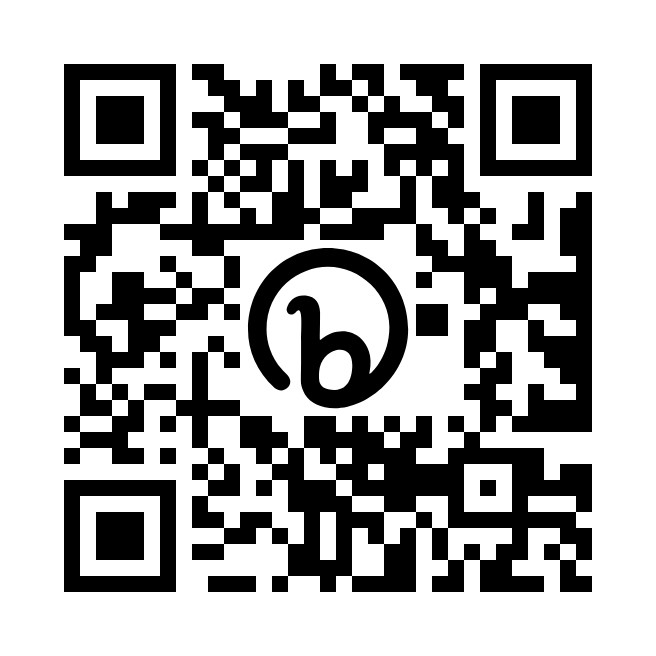 Join the Nicaragua Solidarity Coalition to learn more! Monthly meetings / weekly newsletter / google group / news about upcoming delegations / defend Nicaraguan sovereignty! nicasolidarity.netSANDINO VIVE, LA LUCHA SIGUE!  